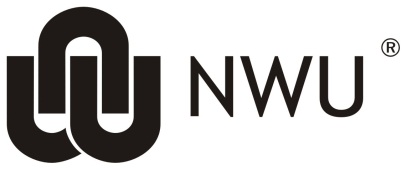 Receiving1.1 Navigate to Main Menu1.2 Navigate to Receiving1.3 Click on Receiving1.4 Click on Submit and Reload1.5 Confirmation of Receiving1.6 Correction of receiving documents1.7 Enter a reason for the change1.8 Do changes to the quantity1.9 Click on Submit and Reload2.  Lesson SummaryMain Menu KFS navigation:  Main Menu > Transactions > Purchasing/Account Payable > Receiving  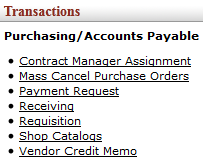 Figure 1Document Layout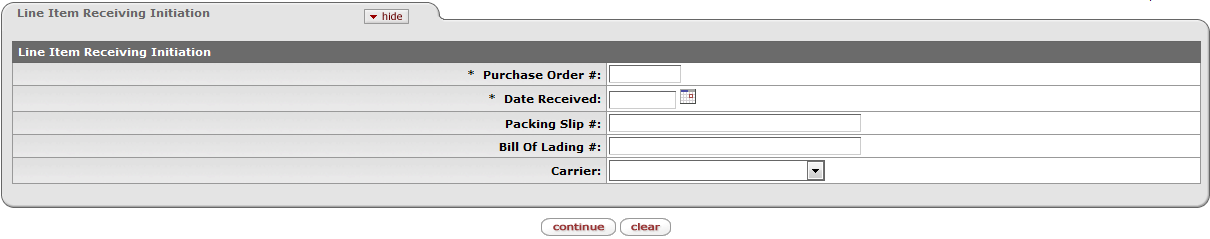 Figure 22.1	Items Tab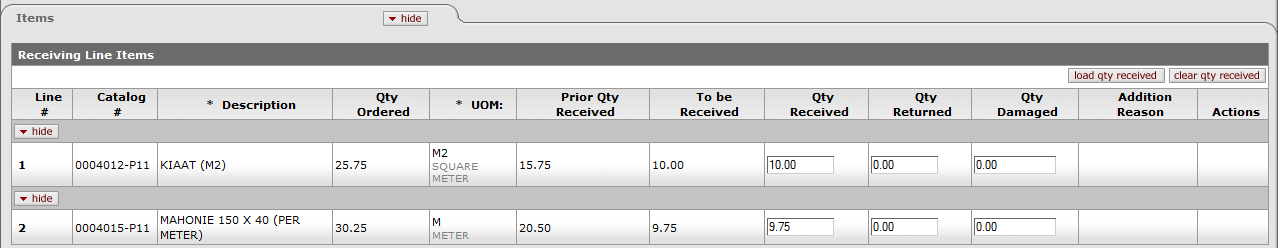 Figure 3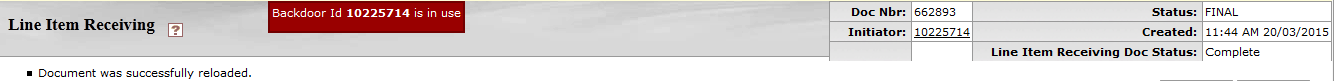 Figure 4The document number is used for the receiving number and the process is completed. After completing the receiving process, certain changes can be made to the quantity.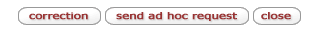 Figure 5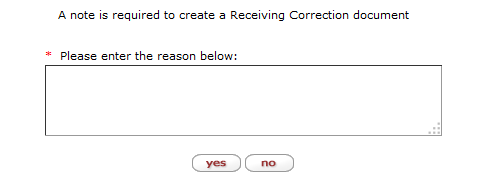 Figure 6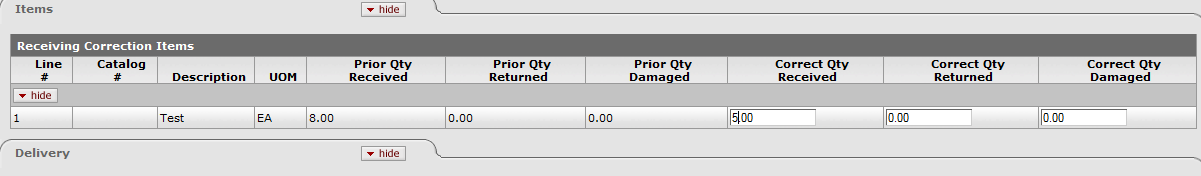 Figure 7Lesson ObjectivesLesson ObjectivesOn completion of this lesson you should be able to:  Navigate to receiving.Enter the received quantity, date of receiving and the delivery note.Generate a receiving e-doc.Lesson ScenarioLesson ScenarioYou are a KFS user and an initiator of your department. One of your key roles in the department is to do receiving for the goods you purchased.For this lesson, use your staff member number and log into the KFS system.Lesson PrerequisitesLesson PrerequisitesYou need to be a NWU staff member that is registered on KFS as a user.Table of Contents1.Select Receiving from the Purchasing/Accounts Payable submenu group in the Transactions submenu on the Main Menu tab.1.Purchase Order #: Type the Purchase order number in this field.2.Date Received: Type or select  date for the receiving of the items.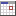 3.Packing Slip #: Type the required invoice number in this field, when available.4.Click on 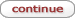 1.Enter the 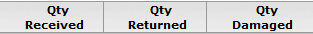 2.Click on  and   to make sure that the status is “Final”.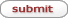 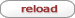 1.Click on  to correct the quantity on the document.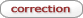 1.Type the reason for the change and click on 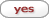 1.Make changes to the quantity.1.Click on  and then on Click on  and then on 2.You will receive a new document / receipt number. You will receive a new document / receipt number. Lesson SummaryLesson SummaryLesson SummaryLesson SummaryHaving completed this lesson you should be able to:Do receiving the items you have purchased;Do corrections on the receiving quantity.Having completed this lesson you should be able to:Do receiving the items you have purchased;Do corrections on the receiving quantity.